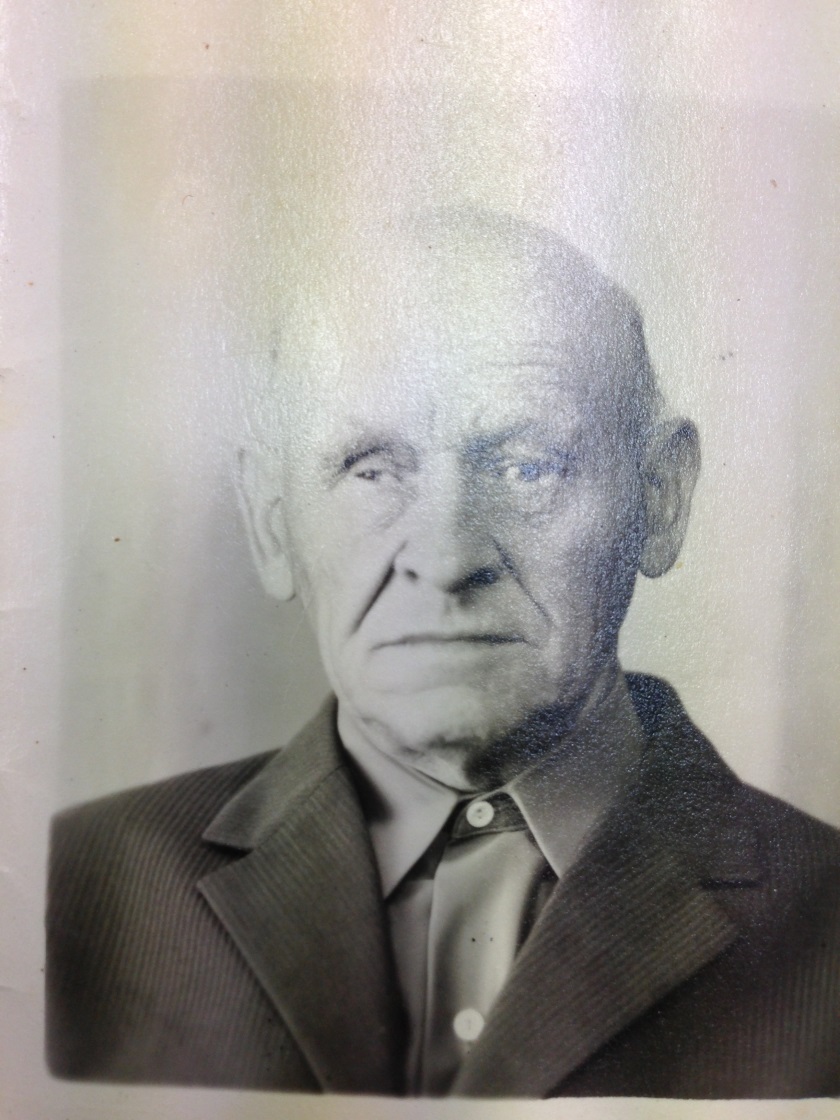 Орехов Иван Федорович1912 – 1991 г.с. Пестриково Коломенского района Московской областиПризван в 1941 г. коломенским РВК.Красноармеец 1273 сп, стрелокТяжело ранен 22.02.1943г., 13.12.1943г. Уволен по болезни 13.04.1944г.